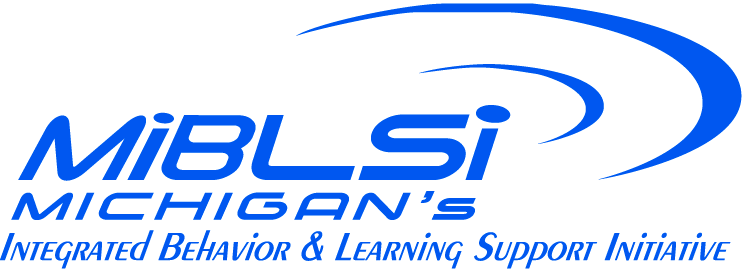 Building Leadership Team ResponsibilitiesThe team consists of five to seven staff members.  A building administrator and an MTSS coach are required.  Other suggested members include 1) an individual with behavior expertise; 2) an individual with reading expertise; 3) a representative from special education; 4) a representative from general education; 5) a representative from the school improvement team; 6) representatives from different grade levels.Team plans and coordinates implementation efforts:Annual implementation plan is developed and is embedded within the school improvement processTeam obtains staff consensus around implementation plan.Team reviews progress toward annual plan monthlyTeam coordinates implementation activities based on program quality and student outcome dataTeam “makes room” for implementation by combining and braiding current school initiativesTeam works to allocate resources to support implementation with fidelityTeam works to develop a process for student access to Tier II-III supports and effectiveness is monitoredTeam Communicates implementation efforts to building staff, school community and district administration:Implementation plan, with common vision for schoolwide supports is shared with staff and school communityImplementation status updates are provided at monthly staff meetings.Feedback is gathered from staff by leadership teamAn acknowledgement system is implemented to encourage staff application of MTSS skillsA plan for professional development is provided and implemented for staff.There is an orientation process for new staff to acquire necessary skills for implementing schoolwide supportsCoaching supports are provided to help staff with implementation issuesLocal (building-based) expertise is identified and provides technical assistance to staffTeam communicates areas of success and need via the principal (who is a team member) and / or individual(s) providing district MTSS coordination so successes can be celebrated and needs can be addressed in a timely way.Team develops and /or accesses resources for implementation purposesMaterials are specifically created (e.g., behavior teaching schedules, behavior lesson plans, schedule for grade levels to have an uninterrupted 90-minute reading block) for use by staffImplementation materials are easy to use and relevant to implementation planA master copy of implementation materials and tools are placed in a specified location for referenceStaff handbook includes schoolwide support goals and strategiesMaterials and resources are made available for Tier II – III supports